Domov pro seniory Kociánka,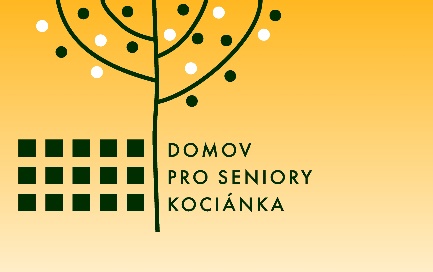 příspěvková organizace,Kociánka 1/8, 612 00, BrnoIČ: 70887284OBJEDNÁVKAZe dne: …18.11.2021		Dodací lhůta :							Plátce DPH:    NE	ODBĚRATEL:										Domov pro seniory Kociánka,								příspěvková organizace,						Kociánka 1/8, 612 00, BrnoIČ: 70887284	DODAVATEL:							Název:Care Comm Pharm s.r.o.Bidláky 837/20639 00 Brno 39IČO: 09680080
DIČ: CZ09680080Text objednávky:Antigenní test Humasis COVID 19-Ag – 120 balení – á 25 ksCena za 1 balení :  1 800 bez DPH                            Cena celkem bez DPH za 120 balení: 216 000  KčCena celkem bez DPH za 120 balení:  216 000 KčMísto dodání :   DS KociánkaAkceptace objednávky dodavatelem: